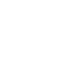 НОВООДЕСЬКА МІСЬКА РАДАМИКОЛАЇВСЬКОЇ ОБЛАСТІР І Ш Е Н Н ЯВідповідно до статті 26 Закону України «Про місцеве самоврядування в Україні», заслухавши інформацію начальника управління соціального захисту населення Новоодеської міської ради щодо необхідності внесення змін до Комплексної програми соціального захисту населення «Турбота» на 2021-2025 роки, затвердженої рішенням Новоодеської міської ради від 23 грудня 2020 року № 5 (зі змінами), міськa радaВИРІШИЛА:Доповнити Розділ 1 «Надання адресної допомоги малозахищеним верствам населення» Заходів щодо виконання Комплексної програми соціального захисту населення «Турбота» на 2021-2025 роки, затвердженої рішенням Новоодеської міської ради від 23 грудня 2020 року № 5 (зі змінами), пунктом 25 наступного змісту:2. Фінансовому управлінню (Литвиненко) спільно з головними розпорядниками коштів проводити фінансування Програми в межах затверджених бюджетних асигнувань.3.  Контроль за виконанням даного рішення покласти на постійну комісію міської ради з гуманітарних питань.Міський голова			                                 Олександр ПОЛЯКОВВід 30.11.2023 р. № 8м. Нова Одеса         XХХ позачергова сесія восьмого скликанняПро внесення змін до Комплексної програми соціального захисту населення «Турбота» на 2021-2025 роки25.Забезпечити проведення заходів для малозахищених верств населення з нагоди відзначення:Дня вшанування учасників бойових дій на території інших держав;Дня Чорнобильської трагедії;Дня Перемоги над нацизмом у Другій світовій війні;Дня захисту дітей;Дня людей похилого віку;Дня захисника України, Українського козацтва, свято Покрови Пресвятої Богородиці; Міжнародного Дня осіб з інвалідністю;Дня Святого Миколая;інших святкових та пам’ятних дат.Управління соціального захисту населення Новоодеської міської радиБюджет Новоодеської міської територіальної громадиУ межах фінансового ресурсу